ПЛАН РАДА                                                                             Наставни предмет: __________                                                                            Разред и одељење: __________Месец: Јануар	Школска:  2022/2023. година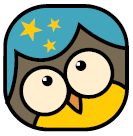 Област/ ТемaИСХОДИ:Ученик ће бити у стању да:ред.бр.часаНаставна јединицаТип часаОблици радаНаставне методеНаставна средстваМеђупредметно повезивањеЕвалуација квалитета испланираногИЗВОЂЕЊЕ МУЗИКЕСамостално и у групиизводиХимнуСветомСави.ПознајеглавнечињеницеизживотаСветогСаве.19.Химна Светом Сави, запис: Корнелије СтанковићО и Уфронтални, групнидемонстрација, разговор, усмено излагањеуџбеник,Дигитални уџбеник из музичке културе за трећи  разред, музички инструмент, ЦД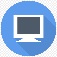 српскијезик, природа и друштво, народнатрадиција, верска настава